ESOL CLASSES 2023/24St John and St James C of E Primary School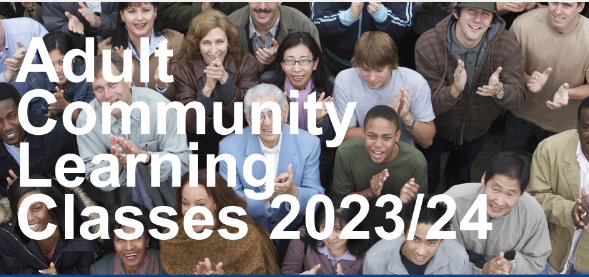 FREE ESOL Course – 10 weeks Begins on Thursday 2nd May from 1-3pm until 28th June 2024Improve your English Language with us and learn reading, writing, speaking and listening skills in our friendly community classesFor more information please phone: 0208 807 2578 and ask Miss Lisa in the school officeand ask for ‘ESOL Computing Community Classes’ orEmail: community.classes@barnetsouthgate.ac.uk stating the course required orwww.barnetsouthgate.ac.uk/adult-community-coursesStudents need to be aged 19 and over & be a resident in the UK or meet eligibility criteria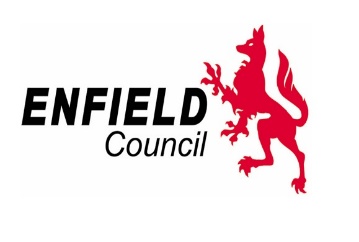 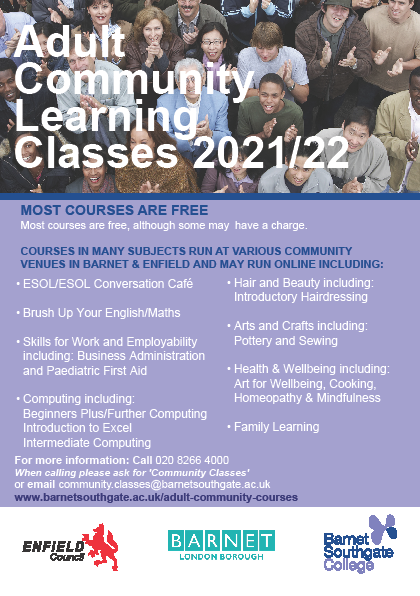 